Kemish												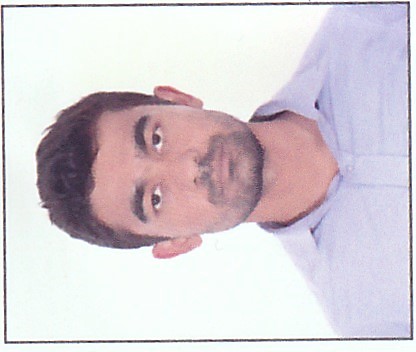 Email Id: 		kemish-397287@gulfjobseeker.com ProfileA multi-skilled, hardworking and efficient Customer Service with a proven track record of ensuring the smooth functioning and running of all sales activities. Able to follow standard operating procedures and work in a methodical and tidy manner. Objectives Enthusiastic and energetic individual seeking sales associate position utilizing my 2 years of experience providing a positive shopping experience to diverse customers. Excellent track record of effective merchandise presentation, prompt and courteous customer care, persuasive selling skills and accurate transactions. Work Experience		Position   :      Sales Associate	Duration:	  2 yearsAccomplished Duties & ResponsibilitiesGreeted customers, responded to questions, improved engagement with merchandise and provided outstanding customer serviceAchieved established goalsDirected customers to merchandise within the storeIncreased store salesMaintained superior product knowledgeMaintained an orderly appearance throughout the sales floorIntroduced promotions and schemes to customersAlways kept updated about the knowledge of the company products, services and policiesHandled customer complaintsTurned a frustrated customer into a happy customer, while adhering to company policiesMaintained a professional appearanceCooperated with other co-workers to ensure smooth customer serviceMaintained perfect attendance during my working periodAcademic QualificationS.L.C. From the Board of Nepal (with distinction)+2 passed.       TrainingsCustomer Handlings & Satisfaction trainingCost Control trainingWork space cleaning trainingCustomer Psychology training Skills Good communication skillsFluent spoken and written EnglishSelf-confident and leadership skillsGood knowledge of Ms-WordFast typing abilitySolution finding abilityPersonal Details	  Name:		Kemish Date of Birth:	19th Nov, 1993Place of Issue:	NepalReligion:		HinduMarital Status:	SingleVisa Status:		VisitConclusion	I hereby attest that the above information is true to the best of my knowledge and belief.Kemish 